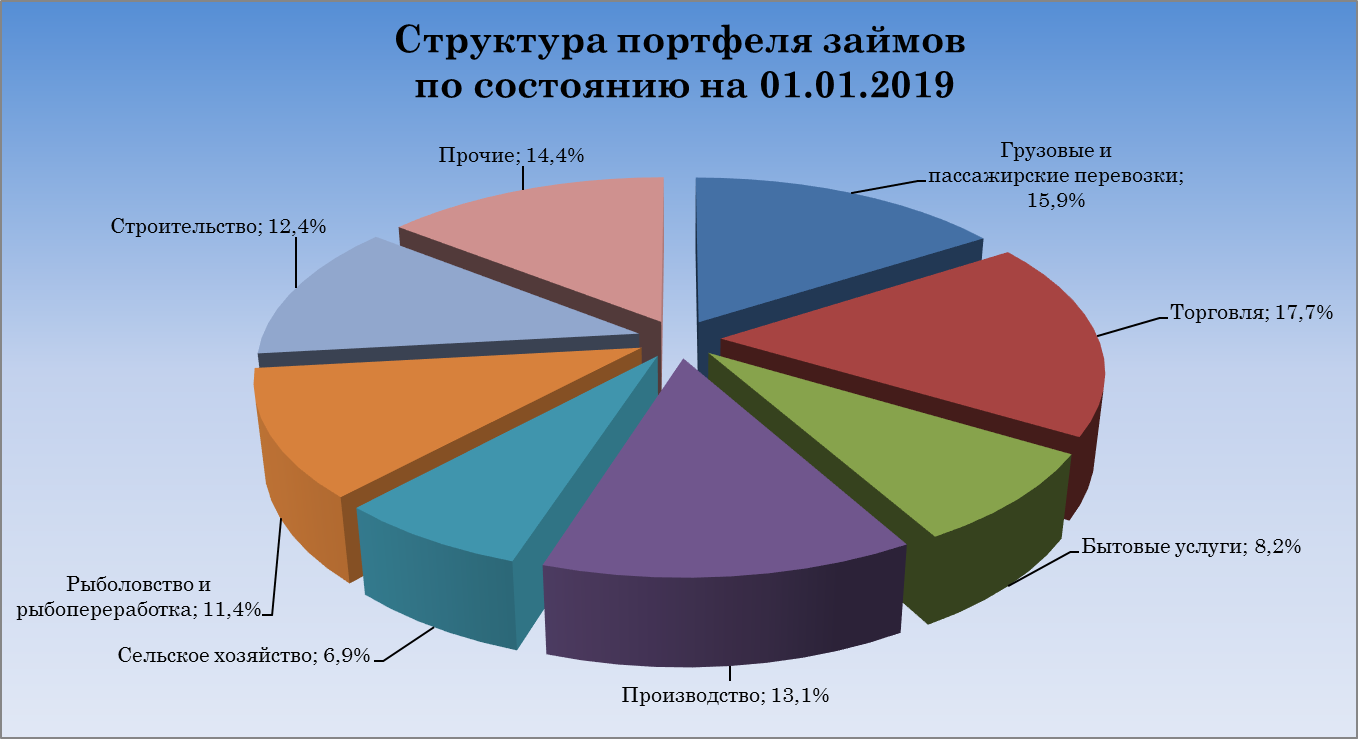 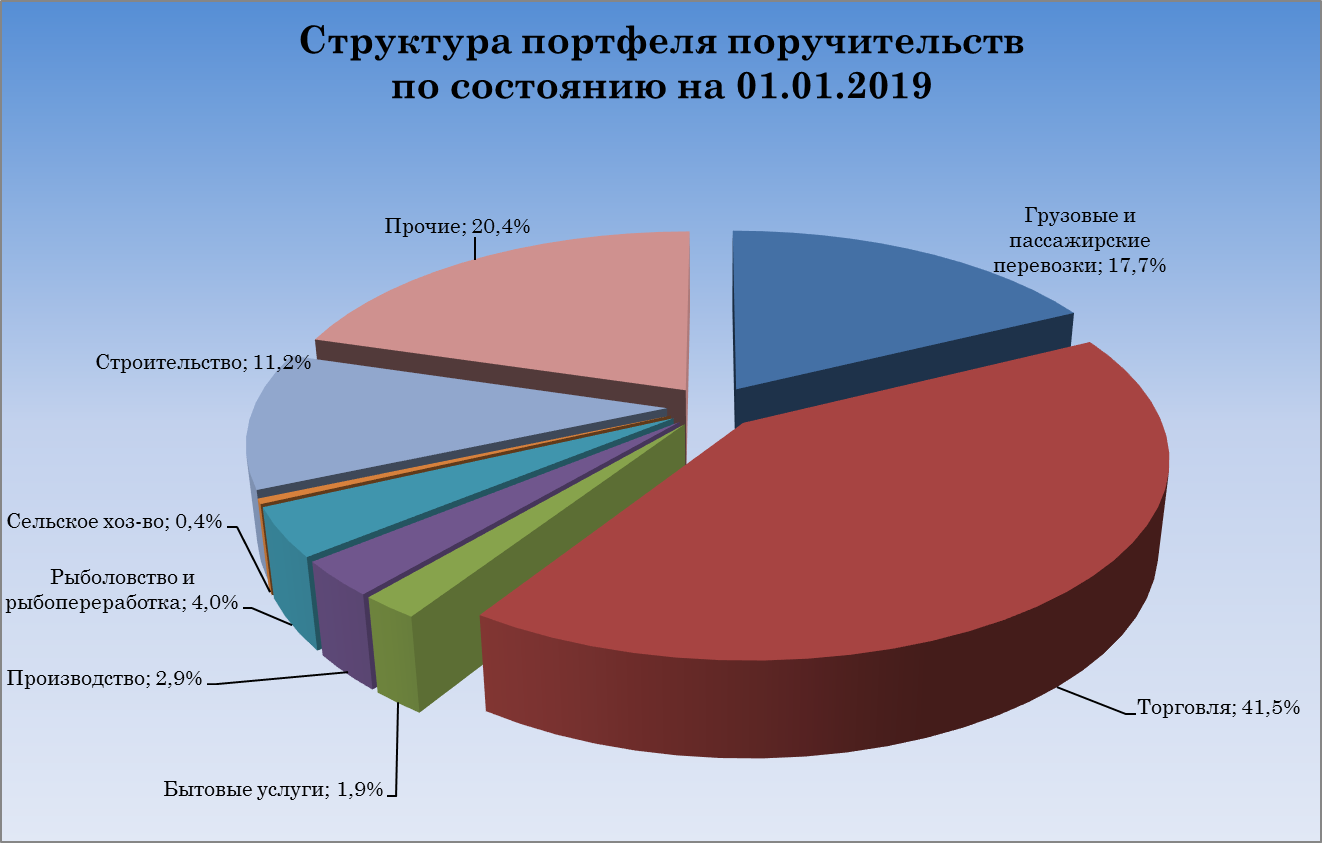 Результаты деятельности МКК "Сахалинский Фонд развития предпринимательства" по состоянию на 01.01.2019Результаты деятельности МКК "Сахалинский Фонд развития предпринимательства" по состоянию на 01.01.2019Результаты деятельности МКК "Сахалинский Фонд развития предпринимательства" по состоянию на 01.01.2019Результаты деятельности МКК "Сахалинский Фонд развития предпринимательства" по состоянию на 01.01.2019Результаты деятельности МКК "Сахалинский Фонд развития предпринимательства" по состоянию на 01.01.2019Результаты деятельности МКК "Сахалинский Фонд развития предпринимательства" по состоянию на 01.01.2019Результаты деятельности МКК "Сахалинский Фонд развития предпринимательства" по состоянию на 01.01.2019Предоставлено займовВсего выданныеВсего выданныеВ том числе за 2018 г.В том числе за 2018 г.Портфель на 01.01.2019Капитал на 01.01.2019.Предоставлено займовКол-воСумма (тыс. руб.)Кол-воСумма (тыс. руб.)Сумма (тыс. руб.)Сумма (тыс. руб.)Предоставлено займов655817 340107223 048262 384287 269Выданные займы по видам деятельности на 01.01.2019Выданные займы по видам деятельности на 01.01.2019Выданные займы по видам деятельности на 01.01.2019Выданные займы по видам деятельности на 01.01.2019Выданные займы по видам деятельности на 01.01.2019Выданные займы по видам деятельности на 01.01.2019Выданные займы по видам деятельности на 01.01.2019Выданные займы по видам деятельности на 01.01.2019Выданные займы по видам деятельности на 01.01.2019Выданные займы по видам деятельности на 01.01.2019Выданные займы по видам деятельности на 01.01.2019ПериодПериодГрузовые и пассажир-ские перевозкиТорговляБытовые услугиПроизводствоСельское хозяйствоРыболовство и рыбопереработкаСтроитель-ствоПрочиеИтогоЗа весь период деятельностиКол-во58210698764445865655За весь период деятельностиСумма97 798180 61981 033115 50469 07588 25590 93094 126817 340За 2018 г.Кол-во1721919681017107За 2018 г.Сумма39 54833 35016 57538 35010 58523 00023 20038 440223 048Результаты деятельности МКК "Сахалинский Фонд развития предпринимательства" по состоянию на 01.01.2019Результаты деятельности МКК "Сахалинский Фонд развития предпринимательства" по состоянию на 01.01.2019Результаты деятельности МКК "Сахалинский Фонд развития предпринимательства" по состоянию на 01.01.2019Результаты деятельности МКК "Сахалинский Фонд развития предпринимательства" по состоянию на 01.01.2019Результаты деятельности МКК "Сахалинский Фонд развития предпринимательства" по состоянию на 01.01.2019Результаты деятельности МКК "Сахалинский Фонд развития предпринимательства" по состоянию на 01.01.2019Результаты деятельности МКК "Сахалинский Фонд развития предпринимательства" по состоянию на 01.01.2019Результаты деятельности МКК "Сахалинский Фонд развития предпринимательства" по состоянию на 01.01.2019Предоставлено поручительствВсего выданныеВсего выданныеВ том числе за 2018 г.В том числе за 2018 г.Портфель сделок с АО «МСП Банк» на 01.01.2019г.
 Портфель сделок с АО «МСП Банк» на 01.01.2019г.
 Гарантийный Капитал на 01.01.2019г.Предоставлено поручительствКол-воСумма (тыс. руб.)Кол-воСумма (тыс. руб.)Кол-воСумма (тыс. руб.)Сумма (тыс. руб.)Предоставлено поручительств3551 278 67552214 292622 500223 442Кредиты, обеспеченные поручительствами3553 181 73752505 8036107159223 442Выданные поручительства по видам деятельности на 01.10.2018Выданные поручительства по видам деятельности на 01.10.2018Выданные поручительства по видам деятельности на 01.10.2018Выданные поручительства по видам деятельности на 01.10.2018Выданные поручительства по видам деятельности на 01.10.2018Выданные поручительства по видам деятельности на 01.10.2018Выданные поручительства по видам деятельности на 01.10.2018Выданные поручительства по видам деятельности на 01.10.2018Выданные поручительства по видам деятельности на 01.10.2018Выданные поручительства по видам деятельности на 01.10.2018Выданные поручительства по видам деятельности на 01.10.2018ПериодПериодГрузовые и пассажир-ские перевозкиТорговляБытовые услугиПроизводствоСельское хозяйствоРыболовство и рыбопереработкаСтроительствоПрочиеИтогоЗа весь период деятельностиКол-во35169622945555355За весь период деятельностиСумма133 376519 14024 17172 96223 62729 521268 567207 3111 278 675За 2018 г.Кол-во9200201101052За 2018 г.Сумма32 97469 66308 40008 60040 53554 120214 292Портфель поручительств по кредитам, банковским гарантиям и лизинговым сделкам на 01.01.2019, в т.р.466 252,00Портфель кредитов, банковских гарантий и лизинговых сделок, обеспеченных поручительством на 01.01.2019, в т.р.1 147 285,85